Access for SuccessCause and Effect Chart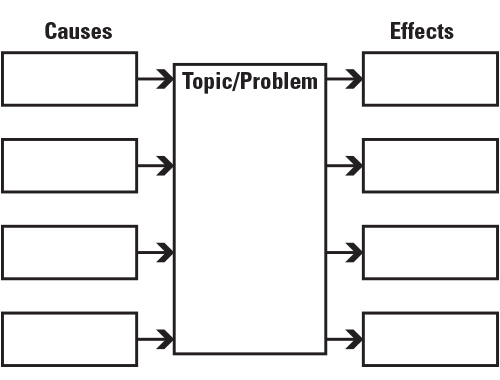 